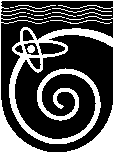 АДМИНИСТРАЦИЯгородского округа ПротвиноМосковской областиПОСТАНОВЛЕНИЕот 17.02.2021    №_115О внесении изменений  в постановление Админситрации города протвино от 17.02.2016 № 95 «Об утверждении Устава муниципального бюджетного учреждения «КВАР» В соответствии с  Гражданским Кодексом Российской Федерации, Федеральными законами от 06.10.2003 N131-ФЗ «Об общих принципах организации местного самоуправления в Российской Федерации», от 12.01.1996 № 7-ФЗ «О некоммерческой организации», Уставом городского округа Протвино Московской области, постановлением Администрации г.Протвино от 31.03.211 № 181 «Об утверждении порядка принятия решения о создании, реорганизации, изменении типа и ликвидации муниципальных учреждений муниципального образования «Городской округ Протвино», а также утверждения уставов муниципальных учреждений и внесения в них изменений» (в редакции от 10.04.2017 №195), постановлением Администрации города Протвино от 26.10.2015 № 705 «О реорганизации муниципального автотранспортного предприятия «КВАР» в форме преобразования в муниципальное бюджетное учреждение «КВАР»,                                              П О С Т А Н О В Л Я Ю:	1. Внести изменения в Устав муниципального бюджетного учреждения «КВАР», утвержденный постановлением  Администрации города Протвино от 17.02.2016 № 95, утвердив его в новой редакции согласно приложению к настоящему постановлению.	2. Поручить директору МБУ «КВАР» Никифорову Сергею Юрьевичу осуществить необходимые юридические  действия, связанные с регистрацией новой редакции Устава МБУ «КВАР» в соответствии с действующим законодательством.	3. Общему отделу направить данное постановление в отдел благоустройства и дорожно-транспортной инфраструктуры, отдел муниципального жилищного контроля, финансовое управление, отдел бухгалтерского учета, отдел по управлению имуществом, отдел муниципального заказа, МБУ «КВАР», разместить на сайте Администрации городского округа Протвино Московской области.	3.  Контроль  за  исполнением  настоящего постановления оставляю за собой.Временно исполняющий полномочияГлавы городского округа Протвино                                                                С.Г. ПоярковНачальник    отдела                                                       по управлению имуществом                                                          Е.А. Войницкая                                                          Начальник  отдела благоустройства                                                                                  и дорожно-транспортной инфраструктуры                   Начальник финансового управления                                            Е.Ю. Проходцева                                                        Т.С. Жукова       Начальник отдела муниципального       	Начальник юридического отделажилищного контроля                                       Е.И. Щербатюк	Т.Н. МалаяПриложениек постановлению Администрации	                                                           городского округа Протвино Московской области  от 17.02.2021    №_115«ПриложениеК Постановлению Администрациигорода Провтиноот 17.02.2016 № 95УСТАВМУНИЦИПАЛЬНОГО БЮДЖЕТНОГО УЧРЕЖДЕНИЯ«КВАР»Городской округ Протвино Московской области 2021 годОбщие положенияМуниципальное бюджетное учреждение «КВАР», именуемое в дальнейшем «Бюджетное учреждение», создано на основании постановления Администрации города Протвино от 26.10.2015г.  №705 «О реорганизации муниципального унитарного автотранспортного предприятия «КВАР» в форме преобразования в муниципальное бюджетное учреждение «КВАР» и является правопреемником муниципального унитарного автотранспортного предприятия «КВАР». Наименование бюджетного учреждения: Муниципальное бюджетное учреждение «КВАР». Сокращенное наименование: МБУ «КВАР».  Место нахождения Бюджетного учреждения: 142281, Московская область, городской округ Протвино, Индустриальный проезд, дом 1. Бюджетное учреждение является некоммерческой организацией.Учредителем Бюджетного учреждения является муниципальное образование «Городской округ Протвино Московской области». Функции и полномочия учредителя бюджетного учреждения осуществляет Администрация города Протвино. Бюджетное учреждение имеет статус юридического лица и от своего имени может приобретать и осуществлять имущественные и личные неимущественные права, нести обязанности, быть истцом и ответчиком в судах общей юрисдикции, арбитражных, третейских судах в соответствии с действующим законодательством.Бюджетное учреждение имеет самостоятельный баланс, бюджетную смету, лицевой счет, открытый в территориальном органе Федерального казначейства или финансовом органе городского округа Протвино, печать с полным наименованием на русском языке, вправе иметь штампы и бланки со своим наименованием, а также зарегистрированную в установленном порядке эмблему. Собственник имущества Бюджетного учреждения не несет ответственности по обязательствам Бюджетного учреждения. Бюджетное учреждение не отвечает по обязательствам собственника имущества Бюджетного учреждения.Бюджетное учреждение отвечает всем имуществом, за исключением особо ценного движимого имущества, закрепленного за бюджетным учреждением собственником этого имущества или приобретенного Бюджетным учреждением за счет выделенных таким собственником средств, а также недвижимого имущества. Цели, предмет и виды деятельностиБюджетное учреждение осуществляет свою деятельность в соответствии с законодательством Российской Федерации, Московской области, муниципальными правовыми актами городского округа Протвино Московской области, настоящим Уставом, решениями органа, осуществляющего функции и полномочия учредителя. Предметом и основными целями (задачами) деятельности Бюджетного учреждения являются оказание услуг (выполнение работ) в сфере благоустройства (создание, содержание, развитие объектов и элементов благоустройства) и деятельность по эксплуатации автомобильных дорог на территории городского округа в целях создания благоприятных и безопасных условий проживания граждан. Для достижения указанных целей Бюджетное учреждение осуществляет следующие виды деятельности:- Деятельность по чистке и уборке прочая, не включенная в другие группировки;- Цветоводство;- Деятельность лесопитомников;- Передача электроэнергии и технологическое присоединение к распределительным электросетям;- Сбор отходов;- Обработка и утилизация отходов;- Строительство автомобильных дорог и автомагистралей;- Строительство местных линий электропередачи и связи;- Строительство прочих инженерных сооружений, не включенных в другие группировки;- Производство электромонтажных работ;- Работы по монтажу стальных строительных конструкций;- Техническое обслуживание и ремонт легковых автомобилей и легких грузовых автотранспортных средств;- Техническое обслуживание и ремонт прочих автотранспортных средств;- Мойка автотранспортных средств, полирование и предоставление аналогичных услуг;- Деятельность автомобильного грузового транспорта и услуги по перевозкам;- Деятельность по эксплуатации автомобильных дорог и автомагистралей;- Деятельность стоянок для транспортных средств;- Аренда и управление собственным или арендованным нежилым недвижимым имуществом;- Деятельность в области инженерных изысканий, инженерно-технического проектирования, управления проектами строительства, выполнения строительного контроля и авторского надзора, предоставление технических консультаций в этих областях;- Аренда и лизинг прочих сухопутных транспортных средств и оборудования;- Подметание улиц и уборка снега;- Деятельность по благоустройству ландшафта. 2.4. В составе основного вида деятельности учреждение выполняет работы и оказывает услуги, в том числе:2.4.1. Содержание объектов дорожного хозяйства городского округа Протвино:- содержание дорог общего пользования;- содержание автопавильонов, посадочных площадок;- содержание стоянок, парковок;- содержание тротуаров;- содержание снегосвалки;- содержание ливневых колодцев;- окос травы на обочинах автодорог общего пользования;- содержание живой изгороди вдоль автодорог общего пользования;- формовочное кронирование деревьев;- ямочный ремонт автодорог горячим асфальтом;- ямочный ремонт автодорог литым асфальтом;2.4.2.  Ремонт и капитальный ремонт объектов дорожного хозяйства городского округа Протвино:- содержание дорожных знаков;-  установка дорожных знаков; - замена щитков дорожных знаков;-  перенос дорожных знаков;-  покраска автопавильонов;- устройство пешеходных перильных ограждений;- установка светофоров Т7;- содержание и монтаж ИДН;-  замена бортовых камней;- обустройство тротуаров на пешеходных переходах.2.4.3. Разметка объектов дорожного хозяйства. 2.5. В составе дополнительных видов деятельности учреждение выполняет работы и оказывает услуги, в том числе:2.5.1. Содержание и обслуживание сетей уличного освещения;2.5.2. Транспорт и дорожное хозяйство:- организация и осуществление транспортного обслуживания должностных лиц Администрации.2.5.3. Очистка территории озеленения от сухостойных и фаутных деревьев и кустарников в городских условиях. 2.5.4. Устройство газонов и уход за газонами (луговые, обыкновенные, партерные, с уклоном свыше 60 градусов):- выкашивание газонов со сбором и вывозом травы;- стрижка газонного бордюра;- полив газона;- прополка газонов от сорной растительности;- подкормка минеральными удобрениями;- аэрация газонов;- очистка газона от случайного мусора;- очистка партерных и обыкновенных газонов от опавшей листвы.- уборка территории, включающая в себя регулярную очистку тротуаров и иных территорий с твердым покрытием от грязи, мусора, снега и льда, газонов – от мусора, твердых бытовых отходов, снега. 2.5.5. Устройство цветников и уход за цветниками, цветочными вазонами, а также подвесными цветочными вазонами в элементах вертикального цветочного оформления:- посадка цветочной рассады;- полив цветников;- подкормка минеральными удобрениями;- прополка цветников с рыхлением почвы;- сбор отцветших соцветий;- установка элементов вертикального цветочного оформления с цветущими вазонами;- окраска вазонов.2.5.6. Устройство декоративных композиций. 2.5.7. Содержание, ремонт и устройство уличных лестниц:- подметание лестничного марша;- очистка лестничного марша от снега и льда с посыпанием антигололедными реагентами;- удаление сорной растительности, окраска бордюров.2.5.8. Приобретение, изготовление, установка и содержание урн:- очистка урн от мусора;- окраска урн.2.5.9. Приобретение, изготовление, установка элементов архитектуры малых форм, конструкций и уличных скамеек, и уход за ними:- сметание снега;- промывка и протирка;- ремонт, окраска и т.п.2.5.10. Приобретение, изготовление, установка и уход за металлическими и бетонными ограждениями:- помывка;- удаление сорной растительности;- окраска металлической и бетонной поверхности;2.5.11 Приобретение, содержание и установка детских игровых и спортивных площадок.2.5.12. Оформление к праздникам территории городских улиц, проездов и площадей:- приобретение, вывешивание флагов и флажных гирлянд;- приобретение, установка и оформление новогодних елок;2.5.13. Приобретение и установка биотуалетов.2.5.14. Создание и содержание скверов, парков отдыха и развлечений, мест купания и природных зон отдыха у воды:- уборка территории мест массового отдыха у воды;- приобретение и ремонт пляжного оборудования;- оформление стендов по предупреждению несчастных случаев на воде;- приобретение, установка и демонтаж детских купален, буев и плавучих ограждений для определения границ заплыва;- обеспечение зон отдыха спасательными постами с аттестованными матросами-спасателями;- приобретение речного песка для оборудования акваторий пляжей городского округа Протвино. 2.5.15 Выполнение земляных работ, вспашка, культивация и фрезерование земельных участков. 2.5.16.  Ландшафтное проектирование.2.5.17. Выполнение работ по архитектурно-строительному проектированию, строительному контролю за объектами, находящимися в муниципальной собственности, либо возводимыми за счет средств бюджета муниципального образования «Городской округ Протвино Московской области».2.5.18. Строительные и монтажные работы по благоустройству территории городского округа Протвино (мощение плиткой, приобретение, изготовление и установка декоративных ограждений и малых архитектурных форм, в том числе металлических конструкций, беседок, садовых скульптур, пергол и т.п.). 2.5.19. Заготовка пескосоляной смеси для посыпки дорог в зимний период. 2.5.20. Устройство систем автоматизированного полива зеленых насаждений. 2.5.21. Сбор, вывоз, утилизация и переработка твердых и жидких бытовых отходов.2.5.22. Ремонт и обслуживание городских фонтанов.2.5.23. Очистка береговой территории прудов, водоемов и рек городского округа Протвино в пределах санитарных зон.2.5.24. Мойка и уборка транспортных средств. 2.5.25. Предоставление прочих видов услуг по техническому обслуживанию автотранспорта. 2.5.26. Прочая вспомогательная деятельность автомобильного транспорта.2.6. Для осуществления отдельных видов деятельности Бюджетное учреждение вправе привлекать исполнителей – физических и юридических лиц, посредством заключения договоров.2.7. Право Бюджетного учреждения осуществлять деятельность, на которую в соответствии с законодательством требуется специальное разрешение (лицензия), возникает у Бюджетного учреждения с момента его получения, или в указанный в нем срок и прекращается по истечении срока его действия, если иное не установлено законодательством. 2.8. Бюджетное учреждение вправе оказывать следующие услуги, выполнять работы для граждан и юридических лиц за плату:2.8.1. Оказание услуг по техническому обслуживанию и ремонту автотранспортных средств. 2.8.2. Мойку автотранспортных средств, полирование и предоставление аналогичных услуг.2.8.3. Оказание услуг по проведению предрейсового медицинского осмотра водителей.2.8.4. Бытовое и сервисное обслуживание организаций и населения (услуги автостоянок, штрафстоянок). 2.8.5. Торгово-закупочная деятельность.2.8.6. Сдача имущества, закрепленного за Бюджетным учреждением, в аренду. 3. Имущество и финансы Бюджетного учреждения3.1. Источниками формирования имущества и финансовых ресурсов Бюджетного учреждения являются:1) имущество, закрепленное за ним на праве оперативного управления в соответствии с Гражданским кодексом Российской Федерации;2) имущество, приобретенное Бюджетным учреждением за счет средств, выделенных ему учредителем на приобретение такого имущества;3) поступления от приносящей доход деятельности Бюджетного учреждения;4) добровольные имущественные взносы и пожертвования;5) иные источники, не запрещенные действующим законодательством Российской Федерации.3.2. Собственником имущества, закрепляемого за Бюджетным учреждением, является муниципальное образование «Городской округ Протвино Московской области».3.3. Бюджетное учреждение без согласия собственника не вправе распоряжаться особо ценным движимым имуществом, закрепленным за ним собственником или приобретенным Бюджетным учреждением за счет средств, выделенных ему собственником на приобретение такого имущества, а также недвижимым имуществом.Остальным имуществом, находящимся у него на праве оперативного управления, Бюджетное учреждение вправе распоряжаться самостоятельно, если иное не установлено действующим законодательством Российской Федерации.3.4. Перечень особо ценного движимого имущества Бюджетного учреждения определяется учредителем. 3.5. Бюджетное учреждение использует закрепленное за ним имущество и имущество, приобретенное на средства, выделенные ему учредителем, исключительно для целей и видов деятельности, закрепленных в настоящем Уставе.3.6. Финансовое обеспечение деятельности Бюджетного учреждения осуществляется за счет:- субсидий на возмещение нормативных затрат, связанных с оказанием учреждением в соответствии с муниципальным заданием муниципальных услуг(работ);- субсидий на осуществление иных целей, не связанных с выполнением муниципального задания (целевых субсидий);- бюджетных инвестиций;- доходов от оказания учреждением услуг (выполнения работ), относящихся в соответствии с настоящим Уставом к его основным видам деятельности, предоставление которых осуществляется на платной основе, а также поступлений от иной приносящей доход деятельности;- добровольных взносов, грандов и спонсорских средств;- иных, не запрещенных законодательством источников.3.7. Доходы, полученные от приносящей доход деятельности, и приобретенное за счет этих доходов имущество поступают в самостоятельное распоряжение Бюджетного учреждения, за исключением недвижимого имущества, а также случаев, установленных законодательством Российской Федерации. 4. Управление Бюджетным учреждением4.1. Руководителем Бюджетного учреждения является директор, назначаемый и освобождаемый от должности Учредителем. 4.2. В трудовом договоре, заключаемом Учредителем с руководителем Учреждения сроком на 5 (пять) лет, предусматриваются:права и обязанности руководителя;показатели оценки эффективности и результативности деятельности руководителя;условия оплаты труда руководителя;срок действия трудового договора;условие о расторжении трудового договора по инициативе работодателя в соответствии с Трудовым кодексом Российской Федерации.4.3  По всем вопросам деятельности директор Бюджетного учреждения подчиняется Учредителю.4.4. Учредитель в отношении Бюджетного учреждения:1) определяет цели, предмет и виды деятельности;2) назначает директора, в том числе:- заключает и прекращает трудовой договор, вносить в него изменения и дополнения, отстраняет от работы;- утверждает должностную инструкцию директора;- применяет поощрения за труд, применяет и снимает дисциплинарные взыскания в отношении директора;- направляет в служебные командировки;- решает вопрос о предоставлении, продлении, перенесении ежегодных оплачиваемых отпусков, разделении их на части, отзыве из отпуска, предоставлении отпуска без сохранения заработной платы;3) формирует и утверждает муниципальные задания для Бюджетного учреждения в соответствии с предусмотренными настоящим Уставом видами деятельности;4) осуществляет контроль за деятельностью Бюджетного учреждения, исполнением муниципального задания;5) передает муниципальное имущество в оперативное управление;6) рассматривает и одобряет предложения директора Бюджетного учреждения о создании и ликвидации филиалов Бюджетного учреждения, об открытии и закрытии его представительств;7) утверждает Устав Бюджетного учреждения и внесение в него изменений;8) реорганизует и ликвидирует Бюджетное учреждение, а также изменяет его тип;9) утверждает перечень особо ценного движимого имущества, находящегося в оперативном управлении у Бюджетного учреждения;10) утверждает передаточный акт или разделительный баланс при реорганизации;11) назначает ликвидационную комиссию и утверждает промежуточный и окончательный ликвидационный баланс;12) рассматривает и одобряет предложения директора Бюджетного учреждения о совершении сделок с имуществом Бюджетного учреждения, проводимых только с согласия учредителя (крупных сделок, сделок, в которых имеется заинтересованность, сделок с недвижимым и особо ценным имуществом, в том числе передачи его в аренду и др.);13) определяет порядок составления и утверждения отчета о результатах деятельности Бюджетного учреждения и использования, закрепленного за Бюджетным учреждением имущества;14) осуществляет иные полномочия, предусмотренные законодательством и Уставом городского округа Протвино.4.4. Директор Бюджетного учреждения:1) осуществляет текущее руководство деятельностью Бюджетного учреждения;2) представляет Бюджетное учреждение во взаимоотношениях с федеральными органами государственной власти, органами власти Московской области, иными государственными органами, органами местного самоуправления, должностными лицами, общественными объединеньями, иными организациями и гражданами;3) обеспечивает выполнение муниципального задания в полном объеме;4) обеспечивает сохранность, рациональное использование имущества, закрепленного на праве оперативного управления;5) не допускает возникновения просроченной кредиторской задолженности, превышающей предельно допустимые значения, установленные учредителем;6) предварительно согласовывает с учредителем совершение крупных сделок с участием Бюджетного учреждения, в совершении которых имеется заинтересованность;7) согласовывает с учредителем внесение денежных средств, иного имущества в уставный капитал хозяйственных обществ или передачу им имущества иным образом в качестве их учредителя или участника;8) без доверенности выступает в гражданском обороте от имени Бюджетного учреждения как юридического лица, в том числе подписывает договоры, доверенности, платежные и иные документы;9) от имени Бюджетного учреждения распоряжается бюджетными средствами в соответствии с доведенными лимитами бюджетных обязательств и бюджетными ассигнованиями;10) открывает лицевые счета в органах Федерального казначейства, финансовых органах городского округа Протвино по учету ассигнований, выделяемых из бюджета городского округа Протвино; 11) о имени Бюджетного учреждения подписывает исковые заявления, заявления, жалобы и иные обращения, направляемые в суды, в том числе к мировым судьям, арбитражные и третейские суды;12) представляет учредителю предложения о внесении изменений в Устав Бюджетного учреждения;13) в установленном порядке назначает на должность и освобождает от должности работников Бюджетного учреждения; 14) решает в отношении назначаемых им работников Бюджетного учреждения в соответствии с трудовым законодательством вопросы, связанные с работой в Бюджетном учреждении, в том числе:- заключает и прекращает трудовые договоры с работниками Бюджетного учреждения;- утверждает должностные инструкции работников Бюджетного учреждения;- применяет поощрения за труд, применяет и снимает дисциплинарные взыскания в отношении работников Бюджетного учреждения;15) утверждает:- структуру Бюджетного учреждения;- положения о структурных подразделениях Бюджетного учреждения;- годовой план деятельности Бюджетного учреждения;16) разрабатывает и утверждает штатное расписание Бюджетного учреждения в пределах фонда оплаты труда работников Бюджетного учреждения;17) дает поручения и указания работникам Бюджетного учреждения;18) подписывает и (или) визирует документы по финансово-хозяйственной деятельности Бюджетного учреждения;19) осуществляет иные полномочия и несет обязанности, установленные федеральными законами, нормативными правовыми актами Московской области, органов местного самоуправления;20) издает приказы по вопросам организации деятельности Бюджетного учреждения;21) осуществляет иные полномочия в целях организации деятельности Бюджетного учреждения, за исключением полномочий, отнесенных к компетенции учредителя.4.5. В случае ненадлежащего исполнения или неисполнения своих обязанностей директор несет ответственность, предусмотренную действующим законодательством Российской Федерации.5. Филиалы и представительства Бюджетного учреждения5.1. Бюджетное учреждение на момент создания не имеет филиалов и представительства.5.2. Бюджетное учреждение может создавать филиалы и открывать представительства на территории Российской Федерации в соответствии с законодательством Российской Федерации. В случае создания филиалов и открытия представительств, сведения о них подлежат включению в настоящий Устав.6. Изменение типа, реорганизация и ликвидация Бюджетного учреждения6.1. Бюджетное учреждение может быть реорганизовано в порядке, предусмотренном Гражданским кодексом Российской Федерации, федеральным законодательством о некоммерческих организациях. 6.2. Реорганизация Бюджетного учреждения может быть осуществлена в форме слияния, присоединения, разделения и выделения, а в случаях и в порядке, которые установлены законом, также путем преобразования.6.3. Принятие решений о реорганизации и проведение реорганизации Бюджетного учреждения осуществляется в порядке, установленном Администрацией городского округа Протвино Московской области. 6.4. На основании постановления Администрации городского округа Протвино Московской области путем изменения типа Бюджетного учреждения может быть создано муниципальное казенное учреждение или муниципальное автономное учреждение. Изменение типа Бюджетного учреждения не является его реорганизацией. При изменении типа Бюджетного учреждения в настоящий Устав вносятся соответствующие изменения. 6.5. Бюджетное учреждение может быть ликвидировано по основаниям и в порядке, предусмотренными Гражданским кодексом Российской Федерации, федеральным законодательством о некоммерческих организациях.6.6. Принятие решения о ликвидации и проведение ликвидации Бюджетного учреждения осуществляется в порядке, установленном Администрацией городского округа Протвино Московской области.6.7. Требование кредиторов ликвидируемого Бюджетного учреждения удовлетворяются в соответствии с законодательством Российской Федерации.6.8. Имущество учреждения, оставшееся после удовлетворения требований кредиторов, а также имущество, на которое в соответствии с Федеральными законами не может быть обращено взыскание по обязательствам Бюджетного учреждения, передается ликвидационной комиссией учредителю. 7. Внесение изменений и дополнений в Устав7.1. Предложения по изменению Устава могут исходить от учредителя или директора бюджетного учреждения.7.2. Изменения и дополнения в настоящий Устав могут оформляться в виде новой редакции Устава. 7.3. Изменения и дополнения, вносимые в настоящий Устав, подлежат государственной регистрации. 7.4. Государственная регистрация изменении и дополнений, вносимых в настоящий Устав, осуществляется в установленном порядке в соответствии с законодательством Российской Федерации. 7.5. Изменения и дополнения, вносимые в настоящий Устав, вступают в силу с момента их государственной регистрации.»